UNIVERSIDAD NACIONAL DE CÓRDOBA FACULTAD DE LENGUAS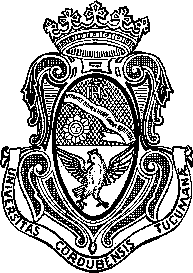 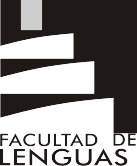 Departamento CulturalPROGRAMAObjetivos:Proporcionar los mecanismos necesarios para que el alumno participe en las situaciones comunicativas propuestas en cada unidad poniendo en práctica los distintos usos sociales de la lengua italiana.Desarrollar la habilidad de la comprensión oral y escrita mediante el uso intensivo de materialauténtico.Saber producir textos simples orales y escritos en base al material presentado.Tender al uso correcto y apropiado de los elementos lingüísticos propuestos.Adquirir una pronunciación lo más aproximada posible al italiano estándar.Guiar al alumno a descubrir, a través los link temáticos sugeridos, una imagen más dinámica de la cultura y la sociedad italianas y hacerles conocer aspectos y curiosidades que raramente se encuentran en los libros.Desarrollar en el alumno una actitud de comprensión hacia los aspectos culturales del país extranjeroaceptándolos como distintos y comparándolos con los propios.Metodología:El curso está basado en la práctica integral de la lengua, teniendo en cuenta las cuatro habilidades básicas: comprensión y producción oral y comprensión y producción escrita, tratando también de no descuidar el bagaje cultural que la lengua vehiculiza.Evaluación:La evaluación de proceso que resulta del trabajo cotidiano en clase se formaliza a través de tres (3) evaluaciones parciales con nota no menor de cuatro (4) y el posterior examen final escrito y oral. Existe también la posibilidad de aprobar tres (3) evaluaciones parciales con nota no menor de cuatro (4) y promedio no menor de siete (7), con la cual se accede a la promoción. En ambos casos es posible realizar una evaluación de recuperación.Para la 2º evaluación parcial el alumno deberá leer la novela “Un giorno diverso”. Para el 3º parcial se deberá leer una (1) de las dos historias posibles: “Amore in Paradiso” y/o “Maschere a Venezia”. Para el examen final oral el alumno deberá leer dos (2) de los cuentos mencionados. Dicho material estará  disponible en fotocopiadora.Bibliografía utilizada:Toffolo, L. et al. ALLEGRO 1. Corso multimediale d’italiano. Libro dello studente ed esercizi. Atenas, Edilingua, 2003.Anelli. TANTE IDEE… Per (far) apprendere l’italiano. Roma, Edit. Bonacci, 2007.Bailini, Consonno. RICETTE PER PARLARE. Firenze, Alma Edizioni, 2001.Balboni, Mezzadri. RETE! 1. Corso multimediale d’italiano per stranieri. Perugia, Guerra Ediz., 2000. Libro di classe.Balboni, Mezzadri. RETE! 1. Corso multimediale d’italiano per stranieri. Perugia, Guerra Ediz., 2000. Libro di casa.Conforti, Cusimano.	LINEA DIRETTA 1. Corso d’italiano a livello medio. Perugia, Guerra Edizioni, 1996.Favaro, Bettinelli, Piccardi. INSIEME. Corso d’italiano per stranieri. Firenze, La Nuova Italia Editrice, 1995.Foglia, La Cara, Marcellini, Paventi, Preziuso. IL DOLCE SÌ. Corso d’italiano per stranieri. Perugia, Guerra Edizioni, 1996.Gruppo Meta, UNO. Corso comunicativo d’italiano per stranieri. Libro degli esercizi e sintesi  di grammatica. Roma, Edit. Bonacci, 1992.Gruppo Meta, UNO. Corso comunicativo d’italiano per stranieri. Roma, Edit. Bonacci, 1992.Ziglio, Rizzo. ESPRESSO 1. Firenze, Alma Edizioni, 2001.PROGRAMA 20172º NIVEL ITALIANOUNIVERSIDAD NACIONAL DE CÓRDOBA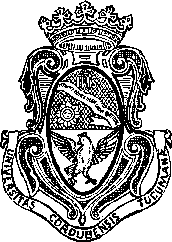 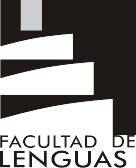 FACULTAD DE LENGUASDepartamento CulturalPROGRAMAObjetivos:Proporcionar los mecanismos necesarios para que el alumno participe en las situaciones comunicativas propuestas en cada unidad poniendo en práctica los distintos usos sociales de la lengua italiana.Desarrollar la habilidad de la comprensión oral y escrita mediante el uso intensivo de material auténtico.Saber producir textos de mayor complejidad respecto al primer año, orales y escritos, en base al material presentado.Tender al uso correcto y apropiado de los elementos lingüísticos propuestos.Adquirir una pronunciación lo más aproximada posible al italiano estándar.Desarrollar en el alumno una actitud de comprensión hacia los aspectos culturales del país extranjero aceptándolos como distintos y comparándolos con los propios.Metodología:El curso está basado en la práctica integral de la lengua, teniendo en cuenta las cuatro habilidades básicas: comprensión y producción oral y comprensión y producción escrita, tratando también de no descuidar el bagaje cultural que la lengua vehiculiza.Evaluación:La evaluación de proceso que resulta del trabajo cotidiano en clase se formaliza a través de tres (3) evaluaciones parciales con nota no menor de cuatro (4) y el posterior examen final escrito y oral. Existe también la posibilidad de aprobar tres (3) evaluaciones parciales con nota no menor de cuatro (4) y promedio no menor de siete (7), con la cual se accede a la promoción. En ambos casos es posible realizar una evaluación de recuperación.Para la 2º evaluación parcial el alumno deberá leer la novela “La ricetta segreta”. Para el 3º parcial se deberá leer una (1) de las dos historias posibles: “Tango” y/o “La casa sulla scogliera”. Para el examen final oral el alumno deberá leer dos (2) de los cuentos mencionados. Dicho material estará disponible en fotocopiadora.Bibliografía utilizada:Cozzi, Federico, Tancorre. CAFFÈ ITALIA 1. Corso di italiano. Libro dello studente con esercizi. Recanati, Eli, 2005.Ziglio, Rizzo. ESPRESSO 1. Firenze, Alma Edizioni, 2001.Gruppo Meta, UNO. Corso comunicativo d’italiano per stranieri. Roma, Edit. Bonacci, 1992.Gruppo Meta, UNO. Corso comunicativo d’italiano per stranieri. Libro degli esercizi e sintesi di grammatica. Roma, Edit. Bonacci, 1992.Favaro, Bettinelli, Piccardi. INSIEME. Corso d’italiano per stranieri. Firenze, La Nuova Italia Editrice, 1995.Foglia, La Cara, Marcellini, Paventi, Preziuso. IL DOLCE SÌ. Corso d’italiano per stranieri. Perugia, Guerra Edizioni, 1996.Mazzetti, Falcinelli, Servadio. QUI ITALIA. Corso elementare di lingua italiana per stranieri.Nuova Edizione. Firenze, Le Monnier, 2002.PROGRAMA 20173º NIVEL ITALIANOUNIVERSIDAD NACIONAL DE CÓRDOBA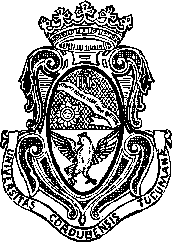 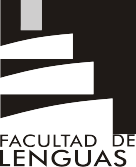 FACULTAD DE LENGUASDepartamento CulturalPROGRAMAObjetivos:Proporcionar los mecanismos necesarios para que el alumno participe en las situaciones comunicativaspropuestas en cada unidad poniendo en práctica los distintos usos sociales de la lengua italiana.Practicar  la  habilidad  de  la  comprensión  oral y escrita	mediante el uso intensivo de material auténtico.Saber producir textos de mediana complejidad, orales y escritos.Tender al uso correcto y apropiado de los elementos lingüísticos propuestos.Ejercitar una pronunciación lo más aproximada posible al italiano estándar.Guiar al alumno a descubrir, a través los link temáticos sugeridos, una imagen más dinámica de la cultura y la sociedad italianas y hacerles conocer aspectos y curiosidades que raramente se encuentran en los libros.Fomentar una actitud comparativa respecto a los aspectos culturales del país extranjero en relacióncon lospropios.Metodología:El curso está basado en la práctica integral de la lengua, teniendo en cuenta las cuatro habilidades básicas: comprensión y producción oral y comprensión y producción escrita, tratando también de no descuidar el bagaje cultural que la lengua vehiculiza.Tanto para el coloquio como para el examen final oral el alumno deberá leer dos historias a establecer.  Dicho material estará disponible en fotocopiadora.Evaluación:La evaluación de proceso que resulta del trabajo cotidiano en clase se formaliza a través de tres (3) evaluaciones parciales con nota no menor de cuatro (4) y el posterior examen final escrito y oral. Existe también la posibilidad de aprobar tres (3) evaluaciones parciales con nota no menor de cuatro (4) y promedio no menor de siete (7), con la cual se accede a la promoción. En ambos casos es posible realizar una evaluación de recuperación.Para la 2º evaluación parcial el alumno deberá leer la historia “Rose rosse per il commissario”. Para el 3º parcial se deberá leer la novela “Va’ dove ti porta il cuore”. Para el examen final oral el alumno deberá leer dos (2) de las narraciones mencionadas. Dicho material estará disponible en fotocopiadora.Bibliografía utilizada:Toffolo, M., Tommasini, M., et al. ALLEGRO 2. Corso multimediale d’italiano. Libro dello studente ed esercizi. Atenas, Edilingua, 2004.Bidetti, A., Galluzzo, M. Et al. ALLEGRO 3. Corso multimediale d’italiano. Libro dello studente ed esercizi. Atenas, Edilingua, 2005.Balì, M.- Ziglio, L. . ESPRESSO 3. Firenze, Alma Edizioni, 2003.Conforti, Cusimano. LINEA DIRETTA 2. Corso d’italiano a livello medio. Perugia, Guerra Edizioni, 1996.Foglia, La Cara, Marcellini, Paventi, Preziuso. IL DOLCE SÌ. Corso d’italiano per stranieri. Perugia, Guerra Edizioni, 1996.Naddeo. C.M. I PRONOMI ITALIANI. Alma Edizioni, Firenze.Ziglio, Rizzo. ESPRESSO 2. Firenze, Alma Edizioni, 2002.Idioma: ITALIANO	Año:2017	Curso: 1º año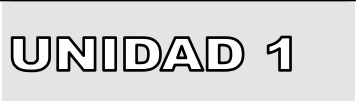 Ciao! Com e va?-Identificación personal-Contenidos	nocionales	y funcionales:Saludar y presentarse formal e informalmente. Presentar a otra persona. Decir y preguntar nombre, nacionalidad, proveniencia, estado civil, edad, número de teléfono, dirección, ocupación, familia. Decir y preguntar cómo se pronuncia y se escribe una palabra y su significado. Deletrear palabras. Agradecer. Confirmar o negar algo. Expresar el destino y el motivo de un viaje. Interpretar diferentesdépliant. Reservar una habitación. Informarse sobre los servicios de un hotel.Contenidos lingüísticos:Pronombres personales sujeto. Lei forma de cortesía. Presente Indicativo de essere, avere, fare, stare, andare, esserci y de algunos verbos regulares de las tres conjugaciones. Artículos determinantes singulares. Singular de sustantivos y adjetivos masculinos y femeninos. Algunos usos de las preposicionesa/in/da/di/per/con. Forma afirmativa, negativa e interrogativa.Contenidos lexicales:Alfabeto. Saludos. Nombres. Nacionalidades. Números. Profesiones y oficios.Léxico referido al hotel.Contenidos culturales:Italia, posición geográfica, regiones y ciudades. Sitios web sugeridos: http://www.mediasoft.it/italy http://www.comune.senigallia.an.it/turismo/index.asphttp://www.trenitalia.comMaterial empleado:Allegro 1, Unidades n°1 y n°2 + Material Extra.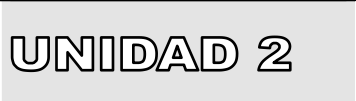 Prendi un caffè?-Vamos al bar y al restaurante-Contenidos	nocionales	yfuncionales:Ordenar comidas y bebidas en un bar. Preguntar y pedir algo gentilmente. Preguntary decir los precios. Expresar una opinión sobre algo. Ordenar comidas y bebidas en un restaurante. Expresar acuerdo, indecisión, sorpresa. Entender la composición de los menús italianos.Contenidos lingüísticos:Plurales de artículos, sustantivos y adjetivos masculinos y femeninos. Concordancia. Artículos indeterminados singulares. Algunos adjetivos y adverbios interrogativos:Che, come, dove, di dove, quando, come mai.Contenidos lexicales:Léxico referido al bar y al restaurante. Nombres de comidas, pastas, carnes, verduras,frutas, bebidas. Formas de pago.Contenidos culturales:Costumbres culinarias italianas. La composición del típico menú italiano: antipasto, primo, secondo y dolce.Sitio web sugerido: http://www.inari.it/Material empleado:Allegro 1, Unidad n° 4 + Material Extra.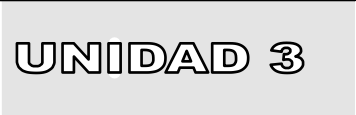 C’è una banca qui vicino?-La ciudad y los negocios-Contenidos nocionales y funcionales:Hablar de proyectos inmediatos. Indicar lugares, negocios, cines, etc. en una ciudad. Pedir y dar información para ir a un lugar. Preguntar y decir la hora. Preguntar y dar información sobre los horarios de atención de negocios, bancos, centros comerciales. Describir una ciudad, una plaza, un parque, una calle.Contenidos lingüísticos:Preposiciones simples y articuladas: a, da, di, su e in + el artículo determinativo. Reutilización del verbo esserci. Indicadores de lugar: di fronte a, davanti a, accanto a , a destra di, a sinistra di , in fondo a. Verbos irregulares: dovere + infinito;sapere, uscire, venire.Contenidos lexicales:Días de la semana. La hora. Adverbios de lugar. Vocablos, verbos y expresionesreferidos a la ciudad, los negocios, los medios de transporte.Contenidos culturales:La ciudad de Lucca: La plaza del Anfiteatro.Sitio web sugerido: http://www.globopix.net/fotografie/lucca_1.htmlMaterial empleado:Allegro 1, Unidad n° 7 + Material Extra.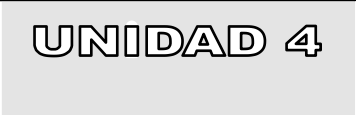 Tu che cosa fai?-Actividades cotidianas y vacaciones-Contenidos nocionales y funcionales:Decir la profesión y el lugar de trabajo. Describir el propio trabajo. Conversar sobrela actividad profesional. Contar las actividades típicas de una jornada. Hacer una propuesta. Ponerse de acuerdo. Hablar de la familia y de uno mismo. Comprender y contar la composición de un árbol genealógico.m Expresar ideas personales sobre las vacaciones. Informarse sobre las ofertas turísticas (viajes y espectáculos). Pedirmaterial informativo por escrito. Hablar de las actividades que se pueden realizar en las vacaciones. Hablar del tiempo climático.Contenidos lingüísticos:Los adjetivos posesivos singulares y plurales. El uso de los adjetivos posesivos con los nombres de parentela. El presente indicativo de verbos regulares, reflexivos eirregulares más frecuentes. Reutilización de los verbos modales: dovere, potere, volere. Adverbios en –mente. Indicadores de tiempo: da, tra y fa.Contenidos lexicales:Nombres de profesiones. Los días de la semana, los meses y las estaciones. Expresiones referidas a las actividades cotidianas y a las vacaciones. Léxico referido a la familia.Contenidos culturales:La figura del “casalingo italiano”. Las fiestas típicas de Italia. El cantante Gino Paoli: “Sapore di sale”Sitios web sugeridos: http://www.uominicasalinghi.it/http://www.ceri.it/ceri/index.htm http://palio.comune.siena.it/main.asp?id=0http://www.ginopaoli.it/Material empleado:Allegro 1, Unidades n° 5, n° 8 y n° 11 + Material Extra.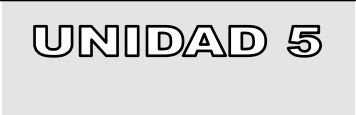 Che cosa hai fatto ieri?-Familia, tiempo libre y actividades pasadas-Contenidos nocionales y funcionales:Preguntar y expresar gustos y preferencias. Informarse sobre lo que ha hecho otrapersona. Contar sucesos propios y ajenos. Leer y entender la biografía de otros y contar la propia.Contenidos lingüísticos:El pretérito perfecto: auxiliares essere y avere. Participios pasados regulares e irregulares. El uso del verbo piacere al singular y al plural. Expresaracuerdo/desacuerdo.Contenidos lexicales:Léxico referido a las actividades del tiempo libre y del pasado.Contenidos culturales:Músicos italianos. El festival de San Remo. Biografia de Andrea Camilleri y Antonio Magrelli. Fiestas y tradiciones italianas.Sitios web sugeridos: http://www.rai.it/sanremo http://www.vigata.org/http://www.mega.it/ita/gui/epo/medalb.htmMaterial empleado:Allegro 1, Unidad n° 8+ Material Extra.Año: 2017	Idioma: ITALIANOCurso: 2º añoUNIDAD 1Punto de partida.Contenidos nocionales y funcionales:Revisión de elementos presentados en primer año.Expresar gustos y preferencias. Ordenar en un restaurante. Pedir un consejo. Realizar una crítica. Pedir y hacer una aclaración. Pedir y dar lahora. Disculparse.Contenidos lingüísticos:Repaso y consolidación de lo visto el año anterior. (Presente, PassatoProssimo, verbos reflexivos y pronominales; preposiciones, etc.)Contenidos lexicales:Revisión de elementos vistos en primer año. Léxico referido a comidas,utensilios, etc.Contenidos culturales:Italia DOC.Material empleado:Material extra.UNIDAD 2Los querés comprarContenidos nocionales y funcionales:Expresar una opinión sobre una prenda de vestir, describir ropa. Pedirconsejos en un negocio de ropa. Hablar de la posibilidad y costumbres en las compras. Comprar alimentos y bienes de consumo.Contenidos lingüísticos:Los colores y las preposiciones a, di y da (a righe, di lana, da ginnastica). Verbos volere y dire. Pronombres directos lo, la, li y le. Preposiciones con nombres de negocios. Artículo partitivo di con términos de cantidad,medida y peso.Contenidos lexicales:Léxico referido a la ropa, alimentos, bienes de consumo y negocios.Vestimenta: colores y texturas. Expresiones idiomáticas: Come no!Contenidos culturales:Compras en Bologna.Material empleado:Allegro 1, unidad 10. Material extra.UNIDAD 3¡Qué gusto verte!Contenidos nocionales y funcionales:Describir el aspecto físico de una persona. Hablar de los cambios en la vida. Describir el carácter y los intereses de alguien. Proponer hacer algo juntos yestablecer una cita.Contenidos lingüísticos:El artículo determinativo con las características físicas. La doble negaciónnon… neanche. El passato prossimo de los verbos reflexivos. Pronombres indirectos.Contenidos lexicales:Léxico referido al aspecto físico, al carácter y a los intereses personales.Expresiones idiomáticas: Che bello rivederti!, ma chi sin rivede!, non è possibile!, che sorpresa!, mamma mia!Contenidos culturales:La ciudad de Torino y sus atractivos culturales.Material empleado:Allegro 2, unidad 1. Material extra.UNIDAD 4¡Qué linda casa!Contenidos nocionales y funcionales:Describir: las disposición de las habitaciones, los trabajos de restructuración y el barrio. Hablar de las propias capacidades y de la decoración de una casa. Opinar sobre la vida en la ciudad y en la periferia, exponer un punto de vista. Hablar de la calidad de vida en diferentes ciudades, hacer unaclasificación.Contenidos lingüísticos:Pronombres directos con el passato prossimo. Adjetivo bello. Adverbios de lugar. Ci como adverbio de lugar. El condizionale presente. Superlatrivosabsolutos y números ordinales.Contenidos lexicales:Léxico referido a la casa y términos generales de arquitectura y decoración.Expresiones idiomáticas: insomma…, per fortuna.Contenidos culturales:Vivir en Milán.Material empleado:Allegro 2, unidad 2. Material extra.UNIDAD 5Acá antes había…Contenidos nocionales y funcionales:Expresar la propia opinión y oponerla a los puntos de vista de otros. Describir cómo era una ciudad. Hablar de cómo se vivía y de las costumbresde antes. Pedir algo gentilmente. Indicar objetos.Contenidos lingüísticos:Pronombres indirecto tónicos y átonos. Anche y neanche. El imperfetto descriptivo y de las costumbres con indicadores de tiempo. El condizionale presente para pedir gentilmente algo. Posición de ls pronombres directo eindirectos con un infinitivo. Los demostratívos questo y quello.Contenidos lexicales:Léxico referido a la ciudad y a la periferia. Expresiones idiomáticas: perniente, senz’altro.Contenidos culturales:Milano ayer y hoy. La bagna cauda.Material empleado:Allegro 2, unidad 5. Material extra.UNIDAD 6Contame un pocoContenidos nocionales y funcionales:Narrar y describir al pasado. Informarse sobre una película, contar la tramay expresar la propia opinión. Viajar en tren: pedir información, hacer una reserva,  comprar  un  pasaje.  Hablar  de  un  contratiempo  (desagradable).Mantener viva una conversación.Contenidos lingüísticos:Uso del imperfetto y del passato prossimo. El passato prossimo de piacere.Pronombres relativos che y cui. Imperfetto y passato prossimo  para expresaracciones contemporáneas o no.Contenidos lexicales:Léxico referido a los viajes y al tren. Expresiones idiomáticas: aver bisognodi, metterci, mi serve / servono.Contenidos culturales:Cine italiano. Viajes en Italia.Material empleado:Allegro 2, unidad 8. Material extra.UNIDAD 7¡Todo saldrá bien!Contenidos nocionales y funcionales:Expresar inseguridad, dudas o miedos. Dar coraje a alguien. Realizar una llamada informal. Hablar de proyectos futuros, de los propios sueños y deseos y reflexionar sobre eso. Espresar malestar y pedir consejos en lafarmacia.Contenidos lingüísticos:Futuro Semplice. Verbos regulares e irregulares. Imperativo (tu, lei y voi)con los pronombres directos e indirectos. El comparativo de maggioranza de buono y bene (migliore, meglio). Stare per + infinitivo. El pronombre ne.Contenidos lexicales:Léxico  referido  a  los  signos  zodiacales. Expresiones idiomáticas:	pensaredi… / avere intenzione di…Contenidos culturales:Los signos del zodiaco.Material empleado:Allegro 2, unidad 10. Material extra.Idioma: ITALIANO	Año:2017	Curso: 3º año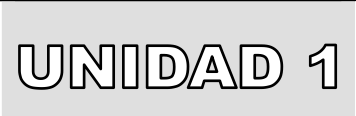 Come sto bene!-Alimentación y salud-Contenidos nocionales y funcionales:Hablar de los productos de la cocina italiana y de su producción. Hablar de lo que sucede actualmente: decir lo que se está haciendo. Explicar cómo se prepara unplato. Escribir una receta. Pedir una opinión. Hablar de varios deportes. Hablar de las preferencias personales y del bienestar.Contenidos lingüísticos:Repaso y consolidación de lo visto en años anteriores. Los verbos produrre, raccogliere, bastare y bisogna + infinito. El uso del si impersonal. El presenteprogresivo: stare + gerundio. El comparativo y el superlativo relativo.Contenidos lexicales:Nombres de productos gastronómicos típicos italianos. Léxico referido a la preparación de un plato. Nombres de diferentes deportes. Léxico relacionado con lasalud, las partes del cuerpo, la vida sana.Contenidos culturales:El queso parmigiano-reggiano. Receta de “Gli gnocchi alla romana”. Lectura sobre el festival del fitness en Sicilia. Canción de Luca Carboni: “Ci vuole un fisico bestiale”. Sitios web sugeridos: http://www.parmigiano-reggiano.it/ http://www.romaspqr.it/ROMA/Ricette_romane.htmhttp://www.carboni.it/Material empleado:Allegro 2, Unidad n° 4 + Material Extra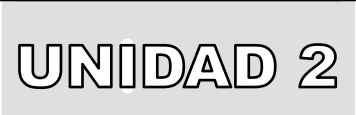 Quanto sei bella, Rom a!-Italianos en el mundo y extranjeros en Italia-Contenidos nocionales y funcionales:Pedir ayuda, consejos e indicaciones. Hacer suposiciones. Hablar de la vida en un país extranjero. Entrevistar a una persona. Explicar decisiones que se tomaron en la vida. Expresar opiniones sobre diferentes ciudades.Contenidos lingüísticos:El Futuro Simple para expresar una hipótesis, el pretérito perfecto de los verbos modales y el pluscuamperfecto. La negación: non… nessuno. Los adjetivosindefinidos tutto y ogni. Los adjetivos y adverbios: poco, molto, tanto y troppo.Contenidos lexicales:Sustantivos, adjetivos y verbos referidos a la descripción de una ciudad, de unitinerario, de un auto, de un mercado. Reutilización de los adjetivos gentilicios.Contenidos culturales:Lecturas: Stranieri in Italia y Roma, la mia città. Canción de Renato Raschel: Quanto sei bella, Roma! Sitios web sugeridos: http://www.romecity.it/Stazionetermini.htmhttp://www.activitaly.it/home.html	,http://www.comune.bologna.it/iperbole/immigra/aiut...Material empleado:Allegro 2, Unidad n° 11 + Material Extra.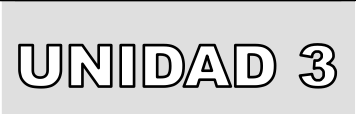 Perché non ti inform i?-El trabajo y las profesiones-Contenidos nocionales y funcionales:Pedir permiso y dar consejos. Hablar de la carrera laboral y experiencias profesionales. Conversar en una entrevista de trabajo y confeccionar un curriculum vitae. Describir objetivos y sectores de una institución. Hacer una llamada formal. Exigir algo. Establecer las reglas.Contenidos lingüísticos:El modo imperativo: 2 y 3 persona del singular, y 2 del plural, forma afirmativa y negativa. Los adjetivos indefinidos qualche y alcuni/e. Construcción: ecco + pronombre directo. El uso del potencial simple para expresar deseos.Contenidos lexicales:Revisión, reutilización y ampliación del léxico referido a las profesiones, los oficios, el mundo laboral. Verbos y sustantivos referidos a la informática y las comunicaciones.Contenidos culturales:Lectura: La asociación Cittadinanza. Publicidad: Sociedad Dante Alighieri  di Siena. Los mensajes telefónicos y el lenguaje de los jóvenes. Sitios web sugeridos: http://www.cittadinanzattiva.it/http://www.ottimizzare.com/curriculum_vitae/contenuto_curriculum.phpMaterial empleado:Allegro 2, Unidad n° 7 + Material Extra.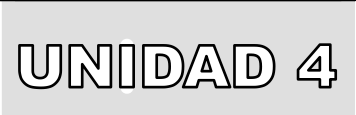 Un concerto-Consejos y deseos -Contenidos	nocionales	y funcionales:Hablar de un concierto. Pedir un favor, justificarse, proponer alternativas. Expresar un deseo realizable o no. Pedir algo gentilmente. Dar consejos. Expresar unaopinión personal. Realizar una hipótesis.Contenidos lingüísticos:Condizionale presente: verbos regulares e irregulares.Contenidos lexicales:Léxico relacionado con la música.Contenidos culturales:Los grandes interprétes de la discografia contemporánea italiana.Material empleado:Material Extra.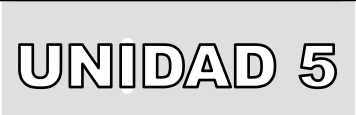 Fa’ pure con calma!-Trámites y favores-Contenidos	nocionales	y funcionales:Hablar del tiempo. Lamentarse y discutir con alguien, recriminar algo a alguien.Expresar fastidio o desacuerdo, preocupación e incertidumbre. Hablar de trámites bancarios urgentes. Pedir consejos y favores.Contenidos lingüísticos:El subjuntivo presente y algunas construcciones particulares: Credo che + congiuntivo/ Credo di + infinito. Los pronombres combinados. Uso de se y quando y de los verbos farcela, prendersela, andarsene. Reutilización del potencial simplepara pedir consejos y favores.Contenidos lexicales:Léxico relacionado con los trámites bancarios, el correo y los servicios ofrecidos porlos estetistas.Contenidos culturales:Publicidad: “Non perdere il tempo in banca”. Canción de Giorgio Garber: “Loshampoo” Sitio web sugerido: http://www.giorgiogaber.it/Material empleado:Allegro 3, Unidad n° 2 + Material Extra.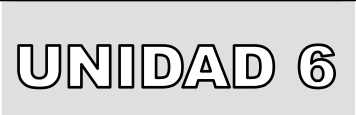 Che giornataccia!- Problemas y situaciones complicadas-Contenidos nocionales y funcionales:Dar consejos acerca de cómo afrontar situaciones desagradables y evaluar posibles comportamientos. Mantenerse en la propia posición y expresar suposiciones. Hablar de los problemas de salud con el médico. Contar sucesos extraordinarios, expresarsorpresa.Contenidos lingüísticos:La comparación entre dos verbos con el che. La forma impersonal con uno. Diferencia entre mentre y durante. Uso de a patto che/ basta che + Presente del Subjuntivo. Construcciones con: Pensavo che con valor de anterioridad, contemporaneidad y posterioridad. Usos y significados diferentes de los verbos sapere, avere y conoscere cuando se usan conjugados al Imperfecto y al PretéritoPerfecto.Contenidos lexicales:Léxico referido a problemas con el tráfico y las normas viales. Revisión yreutilización de los sustantivos referidos a las partes del cuerpo. Expresiones para indicar pequeños problemas de salud.Contenidos culturales:Lectura de Cottafavi: “Il piccolo libro degli insulti”. Un pasaje del libro de De Crescenzo:	“Storia	de	una	contravvenzione”.	Sitio	web	sugerido:http://www.lucianodecrescenzo.net/Material empleado:Allegro 3, Unidad n.° 9 + Material Extra.